Evaluatie Training	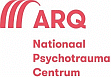 AlgemeenDocent: naamToelichting voor docentTrainingWelk rapportcijfer geeft u aan de training?Wat vond u het meeste inspirerende deel van de training?Welke suggesties heeft u om de training te verbeteren?Mocht de situatie zich voordoen, zou u ons dan aanbevelen?ProjectnummerTrainingEvaluatietypeStartdatumEinddatumTrainers(s)onvoldoendematigvoldoendegoeduitstekendHeeft deze training aan uw verwachtingen voldaan?onvoldoendematigvoldoendegoeduitstekendDe mate waarin de docent is ingevoerd in de lesstof.Afwisseling in het gebruik van didactische werkvormen.De hantering van instructiemiddelen (laptop, dvd etc).De begeleiding van de vaardigheidsoefeningen.onvoldoendematigvoldoendegoeduitstekendWat is uw oordeel over de aansluiting van de literatuur op de inhoud van training?Wat is uw oordeel over de oefeningen die gebruikt worden? In welke mate helpen ze om de leerdoelen te bereiken?In hoeverre vindt u dat de training iets toevoegt aan het arsenaal aan trauma behandelingen die u al uitoefende?12345678910#Gem.012345678910#Gem.